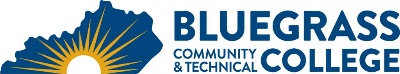 Program Coordinator: Danny Roberts	E-mail: danny.roberts@kctcs.edu	Phone: 859-246-6773Program Website: https://bluegrass.kctcs.edu/education-training/program-finder/computerized-manufacturing-machining.aspx Student Name:		Student ID: Students need to be at KCTCS placement levels for all coursesNote:  25% of Total Program Credit Hours must be earned at Bluegrass Community and Technical College.Advisor Name:	Advisor Signature: _________________________________________Student Name:	Student Signature: ________________________________________First Semester FALLCreditsTermGradePrereqs/NotesCMM 114 Fundamentals of Machine Tools6CMM 118 Metrology/Control Charts2BRX 112 Blueprint Reading for Machinist4Digital Literacy (taken or demonstrated)0-3Total Semester Credit Hours12-15Second Semester SPRINGCreditsTermGradePrereqs/NotesCMM 124 Applied Machining6CMM 134 Manual Programming CAD/CAM/CNC  ORCMM 138 Intro to Programming and CNC Machines6Choose one General Education3Natural Science or Social/Behavioral Science or Quantitative ReasoningTotal Semester Credit Hours15Total Credential Hours27-30